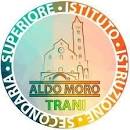 PROGETTO EGO ECO – SAPERE CONSUMAREVERBALE – ATTIVITA’ PRIMO QUADRIMESTREIl consiglio della classe 2°F dell’ITES “Aldo Moro” di Trani aderisce al progetto “Ego Ego” facendo coincidere le attività previste con il percorso di Educazione Civica evidenziando l’aderenza degli obiettivi formativi nell’ambito della cittadinanza attiva ed, in particolare, in riferimento alle tematiche individuate “Consumi Sostenibili” ed “Educazione Digitale”. La partecipazione dei docenti di tutte le discipline previste nel piano di studi si declina in interventi formativi afferenti agli argomenti condivisi e declinati nelle diverse materie in maniera funzionale agli insegnamenti. I docenti scelgono di avvalersi della piattaforma di “Sapere Consumare” attingendo ai webinar messi a disposizione per la formazione nelle scuole. La classe è altresì oggetto di un intervento formativo da parte di una psicologa, dott.ssa Amicarelli, la quale attua un percorso finalizzato alla autovalutazione in riferimento agli atteggiamenti disfunzionali quali l’iperconnessione  con conseguenti difficoltà di socializzazione e il consumismo come forma di appagamento che produce acquisti non corrispondenti ad un reale fabbisogno e dunque spreco. Le azioni formative si traducono in contenuti digitali (testi, immagini, video, powerpoint) caricati su un sito internet appositamente creato dalla classe grazie alla guida del docente di Informatica. Con la docente referente del progetto si procede, invece, alla creazione di una pagina Instagram con la finalità di divulgare messaggi aderenti alle tematiche affrontate e sensibilizzare la comunità.Alla classe viene somministrato un Google moduli volto alla misurazione del grado di acquisizione degli apprendimenti; l’analisi del monitoraggio rileva risultati soddisfacenti.Terminata la prima fase di espletamento del progetto, il consiglio di classe si propone la progettazione e realizzazione dell’evento finale. Il Dirigente Scolastico e il DSGA accolgono la richiesta della docente referente del progetto e attivano un’azione di ricerca per l’acquisto di un proiettore per la creazione di una parete immersiva all’interno di un’aula didattica. LA REFERENTE PROGETTO EGO ECOProf.ssa Anna Di Pasquale